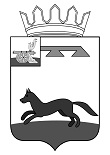 АДМИНИСТРАЦИЯГОРОДИЩЕНСКОГО СЕЛЬСКОГО ПОСЕЛЕНИЯХИСЛАВИЧСКОГО РАЙОНА СМОЛЕНСКОЙ ОБЛАСТИПОСТАНОВЛЕНИЕот 26 марта 2020года        № 35Об утверждении перечня улично – дорожной  сети расположенной на территории Городищенского сельского поселения Хиславичского района Смоленской области    Руководствуясь Федеральным законом  №131-ФЗ от 06.10.2003г. « Об общих принципах организации местного самоуправления в Российской Федерации», Администрация Городищенского сельского поселения Хиславичского района Смоленской областипостановляет:Утвердить перечень улично – дорожной сети расположеной на территории Городищенского сельского поселения Хиславичского района Смоленской области согласно Приложения № 1.2. Настоящее постановление вступает в силу со дня его официального принятия. 3. Контроль за исполнением настоящего постановления оставляю за собой.Глава муниципального образованияГородищенского сельского поселенияХиславичского района Смоленской области	В.В. Якушев	    Приложение № 1                                                                                                к постановлению Администрации                                                                                          Городищенского сельского поселения                                                                               Хиславичского района Смоленской области                                                                                   от 26 марта 2020года № 35№ п/пУлично - дорожная сетьПротяженность, мВид покрытия1.д. Вороновка719Грунтовая2.д. Суздалевка822Грунтовая3.д. Жанвиль720Грунтовая4.д. Жанвиль2270Грунтовая5.д. Бахаревка2200Грунтовая6.д. Городище292Грунтовая7.д. Городище2439Грунтовая8.д. Городище475Грунтовая9.д. Городище719Грунтовая10.д. Городище1700Грунтовая11.д. Городище945Грунтовая12.д. Городище от ул. Озерная до ул. Центральная 195Грунтовая13.д. Иозефовка742Грунтовая14.д. Иозефовка4005Грунтовая15.д. Пыковка439Грунтовая16.д. Плещицы467Грунтовая17.д. Пиряны439Грунтовая18.д. Богдановка1371Грунтовая19.д. Красный Бор1176Грунтовая20.Улично дорожная сеть д. Соино113Грунтовая21.Улично дорожная сеть д. Соино3700Грунтовая22.Улично дорожная сеть д. Старый Стан1085Грунтовая23.Улично дорожная сеть д. Жигалки1568Грунтовая24.Улично дорожная сеть д. Скверета883Грунтовая25.Улично дорожная сеть д. Новая Буда1705Грунтовая26.Автодорога от  д. Хиславичи-Жанвиль до д. Юрковщина4000Грунтовая27.Автодорога от  д. Жанвиль – до д. Гута3996Грунтовая28.Автодорога от  д. Жанвиль – до д.Понарь3000Грунтовая29.Автодорога от  д. Иозефовка – до д. Пиряны2300Грунтовая30.Автодорога от  д. Пыковка – до д. Ларьковка1310Грунтовая31.Автодорога от  д. Иозефовка – до д. Хайновщина (Третьяки)2439Грунтовая32.Автодорога от  д. Пиряны – до д. Богдановка1827Грунтовая33.Автодорога от  д. Старый Стан – до д. Новая Буда1639Грунтовая34.Автодорога от  д. Скверета – до д. Соино1600Грунтовая35.Автодорога от  д. Соино – до д. Шершневка3500ГрунтоваяИТОГО56800